26 мая 2020 годВнеурочное занятие по кружку "Безопасные дороги Кубани"1.Просмотр видеоролика по ссылке https://youtu.be/i6LQCpF7Fms2.Просмотр памятки и повторение ПДД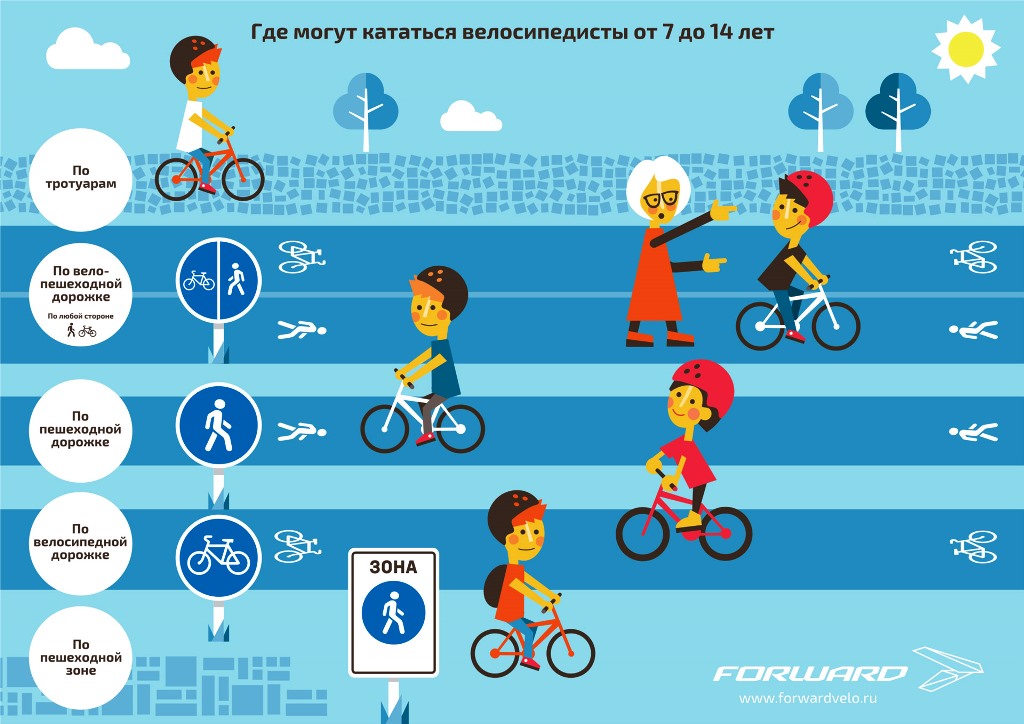 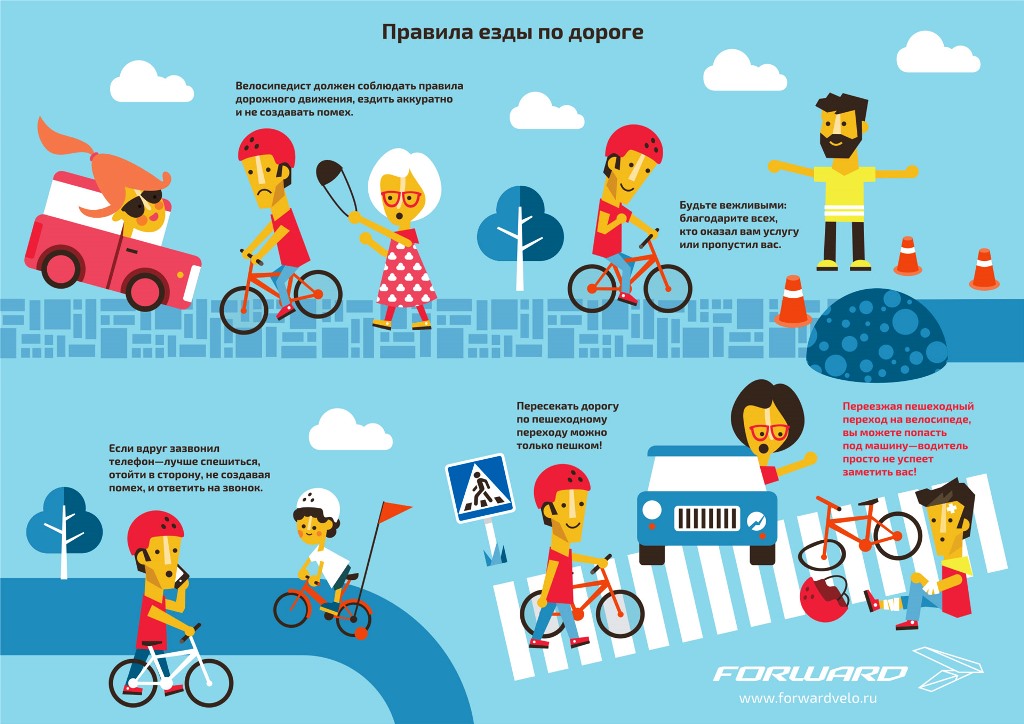 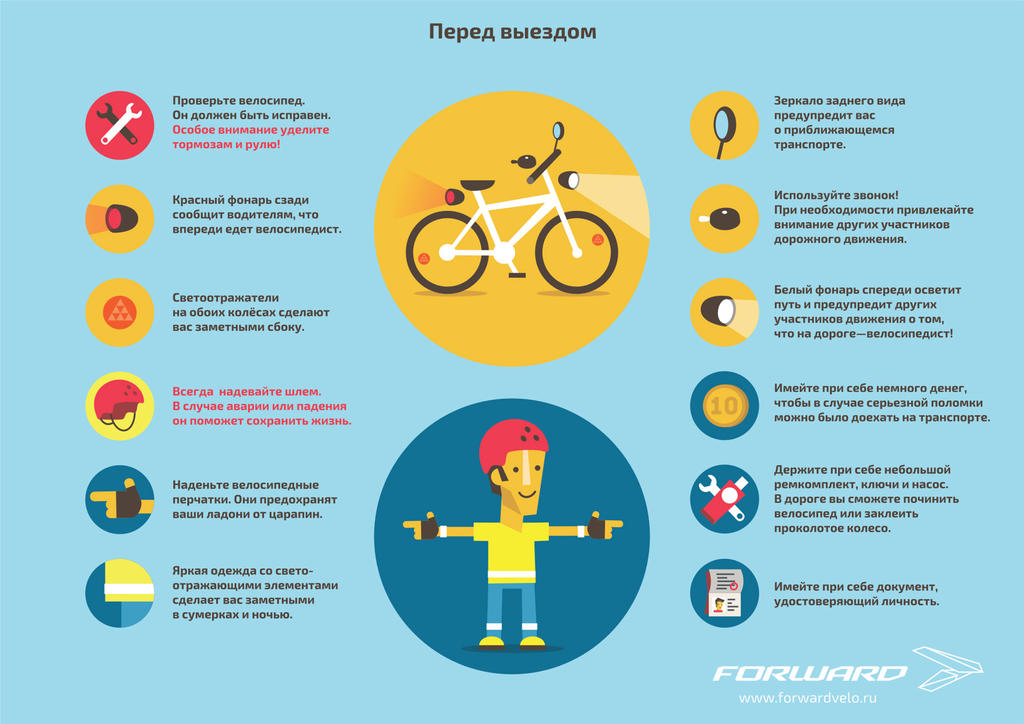 